REPTE NOMBRES ROMANSNois i noies de Tarraco: us proposo una activitat per tal de repassar la numeració amb nombres romans.Només necessitareu 4 escuradents: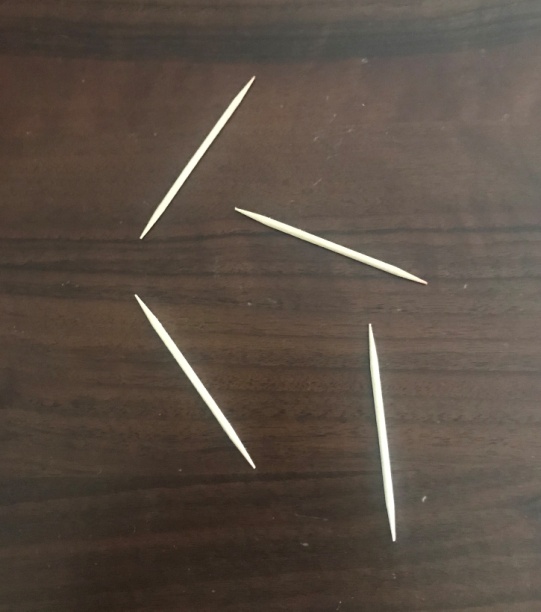 El que heu de fer, es molt senzill… heu d’apuntar en un paper o un word els diferents números romans que podeu fer amb 1, 2 , 3 ó 4 escuradents … poseu els que us surtin, del 1 fins el 1000.Aquí teniu uns exemples: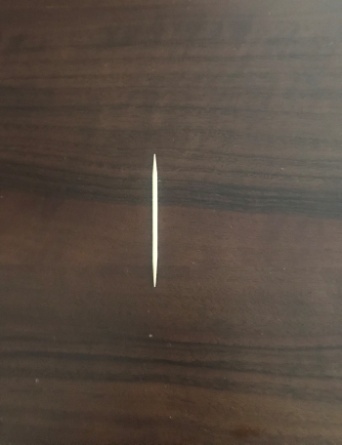 He fet  el numero… 1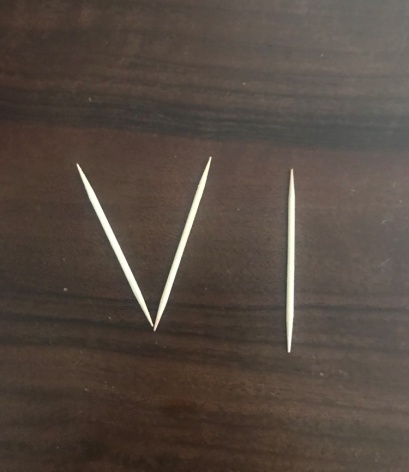 Aquest será…  el 6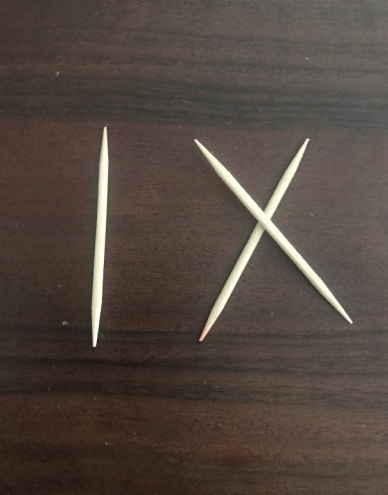 Ara he fet el 9, oi?ARA US TOCA A VOSALTRES!!!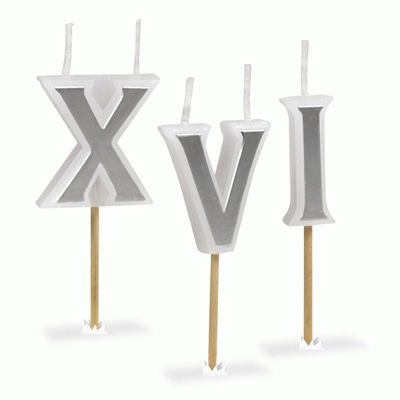 